โครงการอนุรักษ์มรดกไทยพื้นบ้าน ประจำปี ๒๕๖3องค์การบริหารส่วนตำบลปุโละปุโย อำเภอหนองจิก จังหวัดปัตตานีชื่อโครงการโครงการอนุรักษ์มรดกไทยพื้นบ้าน ประจำปี ๒๕๖3หลักการและเหตุผล		อาศัยอำนาจพระราชบัญญัติสภาตำบลและองค์การบริหารส่วนตำบล พ.ศ. ๒๕๓๗ แก้ไขเพิ่มเติม ฉบับที่  6 พ.ศ. 2552 มาตรา 67 ส่วนที่ 3 	ข้อ 2. อำนาจหน้าที่ขององค์การบริหารส่วนตำบล ภายใต้บังคับกฎหมาย องค์การบริหารส่วนตำบลมีหน้าที่ต้องทำในเขตองค์การบริหารส่วนตำบล ดังต่อไปนี้           		(5) ส่งเสริมการศึกษา ศาสนา และวัฒนธรรม		(8) บำรุงรักษาศิลปะ จารีตประเพณี ภูมิปัญญาท้องถิ่น และวัฒนธรรมอันดีของท้องถิ่น	องค์การบริหารส่วนตำบลปุโละปุโย มีภารกิจในการบำรุงรักษาศิลปะ จารีตประเพณี ภูมิปัญญาท้องถิ่นและวัฒนธรรมอันดีของท้องถิ่น และได้ให้ความสำคัญกับภารกิจดังกล่าวเป็นอย่างยิ่ง สืบเนื่องด้วยค่านิยมสมัยใหม่ที่เข้ามามีบทบาท ทำให้มรดกไทยพื้นบ้าน ซึ่งได้แก่ การรำกลองยาวไม่ได้รับความสนใจจากคนรุ่นใหม่ เป็นสาเหตุที่ทำให้มรดกไทยพื้นบ้านเหล่านี้กำลังจะสูญหายไป ดังนั้น องค์การบริหารส่วนตำบลปุโละปุโยจึงได้บูรณาการร่วมกับปราชญ์ชาวบ้าน ผู้นำท้องที่และสภาวัฒนธรรมอำเภอหนองจิก จัดโครงการอนุรักษ์มรดกไทยพื้นบ้าน ประจำปี ๒๕๖3 ขึ้น เพื่อส่งเสริมอนุรักษ์และฟื้นฟูมรดกทางศิลปวัฒนธรรม ขนบธรรมเนียมประเพณีอันดีงามและภูมิปัญญาท้องถิ่นให้คงอยู่สืบไป อีกทั้งยังสร้างความรัก ความสามัคคี ความปรองดองสมานฉันท์ให้เกิดขึ้นกับชาวบ้าน วัตถุประสงค์เพื่ออนุรักษ์ และฟื้นฟูมรดกทางศิลปวัฒนธรรม ประเภทดนตรีและศิลปะการแสดงเพื่อระดมความคิด ประพันธ์บทเพลงและคิดค้นท่ารำใหม่ๆ ให้สอดคล้องกับวิถีชีวิตชาวบ้านน้ำดำเพื่อประชาสัมพันธ์สร้างภาพลักษณ์ที่ดีงามสู่สังคม ๔. เป้าหมาย		1. เด็ก เยาวชน และประชาชน เข้าร่วมโครงการ จำนวน  50 คน 		2. เด็ก เยาวชน และประชาชน มีบทบาทสำคัญในการทำนุบำรุง รักษามรดกทางศิลปวัฒนธรรม		3. มีบทเพลงและท่ารำกลองยาว ที่ประพันธ์ขึ้นใหม่ 		4. มีคณะกลองยาวและนางรำที่ได้มาตรฐาน สามารถออกแสดง		5. เป็นการสร้างภาพลักษณ์ที่ดีงามสู่สังคม ให้เป็นที่รู้จักและได้รับการยอมรับ๕. วิธีดำเนินการ		๑. เสนอโครงการเพื่อขอรับอนุมัติงบประมาณ  ๒. จัดประชุมพนักงานอบต.และผู้ที่เกี่ยวข้องเพื่อวางแผนงาน  แนวทาง  และรายละเอียดในการจัดโครงการฯ๓. แต่งตั้งคณะกรรมการในการดำเนินการจัดโครงการฯ  โดยมีการมอบหมายและแบ่งงานตามหน้าที่รับผิดชอบที่ได้รับมอบหมาย๔. ดำเนินงานตามโครงการ ดังนี้			4.๑.  เปิดรับสมัครประชาชนให้เข้าร่วมโครงการ		4.2  ดำเนินการฝึกซ้อมให้ผู้เข้าร่วมโครงการ๕. สรุปและประเมินผล  ๖. ระยะเวลาดำเนินการ			ระหว่างวันที่ 22 กรกฎาคม – 20 สิงหาคม 2563  ๗. สถานที่ดำเนินการ      ณ ศาลาอเนกประสงค์บ้านน้ำดำ หมู่ที่ 3 ตำบลปุโละปุโย อำเภอหนองจิก จังหวัดปัตตานี   ๘. งบประมาณ			ขอเบิกจ่ายจากข้อบัญญัติองค์การบริหารส่วนตำบล พ.ศ. 2563 แผนงานการศาสนาวัฒนธรรมและนันทนาการ งานศาสนาวัฒนธรรมท้องถิ่น งบดำเนินงาน หมวดค่าใช้สอย ประเภทรายจ่ายเกี่ยวเนื่องกับการปฏิบัติราชการที่ไม่เข้าลักษณะรายจ่ายหมวดอื่นๆ ค่าใช้จ่ายในการจัดทำโครงการอนุรักษ์มรดกไทยพื้นบ้าน ตั้งไว้ จำนวน 5๐,๐๐๐ บาท โดยมีประมาณการค่าใช้จ่ายตาม ภาคผนวก ก		๙. ผลที่คาดว่าจะได้รับเด็ก เยาวชน และประชาชนได้ร่วมอนุรักษ์และฟื้นฟูมรดกทางศิลปวัฒนธรรม ประเภทดนตรีและศิลปะการแสดงมีบทเพลงและท่ารำกลองยาว ที่ประพันธ์ขึ้นใหม่ ซึ่งสอดคล้องสภาพวิถีชีวิตชาวบ้านน้ำดำ เด็ก เยาวชน และประชาชนมีส่วนช่วยประชาสัมพันธ์สร้างภาพลักษณ์ที่ดีงามออกสู่สังคม 	๑๐. ผู้รับผิดชอบโครงการ องค์การบริหารส่วนตำบลปุโละปุโย บูรณาการร่วมกับคณะกรรมการวัดสุนันทาราม สภาเด็กและเยาวชนตำบลปุโละปุโย กำนัน ผู้ใหญ่บ้าน และสภาวัฒนธรรมอำเภอหนองจิก จังหวัดปัตตานี๑๑. ผู้เขียนและเสนอโครงการ              ลงชื่อ.............................................................ผู้เขียนและเสนอโครงการ                                          (นางสาวสุภาภรณ์ รัตนชนะวงษ์)			              ผู้อำนวยการกองการศึกษา12.ผู้เห็นชอบ......๑2. ผู้เห็นชอบโครงการ...............................................................................................................................................................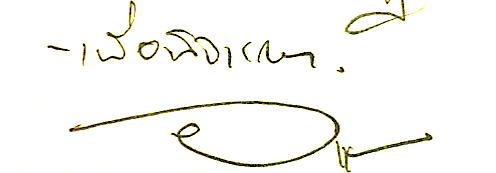 ………………………………………………………………………………………………………………… 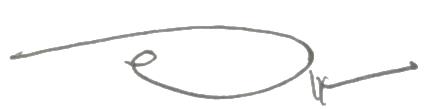           ลงชื่อ.............................................................ผู้เห็นชอบโครงการ      	                                        (นายอารีดี  ปากบารา)                                         ปลัดองค์การบริหารส่วนตำบลปุโละปุโย๑3. ผู้อนุมัติโครงการ	 อนุมัติ ดำเนินโครงการอนุรักษ์มรดกไทยพื้นบ้าน ประจำปี ๒๕๖3	 ไม่อนุมัติ เพราะ..................................................................................................................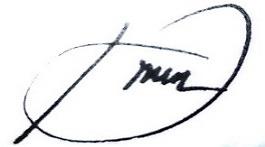       ลงชื่อ.............................................................ผู้อนุมัติโครงการ                                                     (นายมามะ  หะยีสามะ)                                           นายกองค์การบริหารส่วนตำบลปุโละปุโยรา